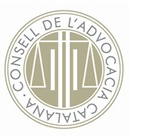 Escrit de petició d’indult (art. 4 Llei 18 de juny de 1870) Autor: Marcel Molina i Conte (advocat)Jutjat Penal núm. ....de ..........Executòria núm. .......Al Ministeri de Justícia a través del Jutjat Penal (Vegeu article 22 de la Llei de 1870.)...................., advocat/da (vegeu l’article 19 de la Llei de 1870) de .................. (identifiqueu amb nom i cognoms la persona encausada), manifesto:Que, d’acord amb el que estableix l’article 4 de la Llei de 18 de juny de 1870, sol·licito la concessió d’un indult total. Al·legacionsTribunal que ha dictat la condemnaEl dia ................ el Jutjat Penal núm. ........ de .............. va dictar la Sentència núm. ......... (PA ......), per la qual condemna el Sr./Sra. ....................., com a autor/a d’un delicte de ......................., a la pena de ...................... de presó.Annexo com a document 1 la còpia de la Sentència esmentada.Fets que justifiquen la concessió de l’indult............................ . (Expliqueu la situació del penat i al·legueu les bases que donen lloc a la petició de l'indult total. Exemple: procés d’integració social, laboral, familiar, penediment del condemnat, reinserció, etc.)Petició subsidiària (per exemple, la petició d’indult parcial)............................ . (Per exemple, justifiqueu la petició d’indult parcial per tal d’obtenir una condemna fins als dos anys de presó per poder demanar la suspensió de l’execució de la condemna, si s’escau.) Sol·licito: Que tingui per sol·licitada la petició d’indult total respecte del Sr./Sra. ..................., i disposi concedir la gràcia sol·licitada. Subsidiàriament, disposi concedir l’indult parcial de la pena ........................... ................, ....... de/d’................. de ..............(signatura)Nota: l’autor ha cedit els drets d’aquest model per tal que, de forma gratuïta, una tercera persona el pugui descarregar, copiar, modificar i utilitzar sense mencionar l’autoria ni la font, tant amb caràcter professional com amb caràcter no comercial, sense limitació temporal ni territorial. No n’és permesa la traducció, atès que es tracta d’un model creat per al foment del català a l’àmbit del dret.29E5MV94